Dear Sir/Madam/ Full name of the donor,We at, (your Church name) have received your generous donation of (donated amount) towards the program (mention the name of the program).We are glad to inform you that your donation amount is the highest received till date by the Church. We appreciate your continuous association with the Church and bestowing your faith and trust in us. Your support towards the program has helped get an international exposure for us. We are grateful for the time and dedication you have shown towards our cause.Thanking you once again for your support and generous contribution. We look forward to future associations as well.Yours in Christ,(Your name)(your designation)(your contact number)(your email id)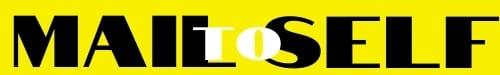 